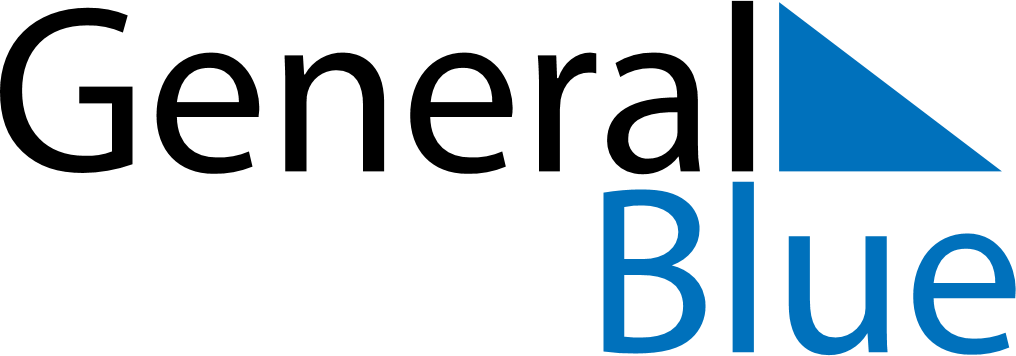 January 2018January 2018January 2018ArubaArubaSundayMondayTuesdayWednesdayThursdayFridaySaturday123456New Year’s Day789101112131415161718192021222324252627Betico Croes Day28293031